    Муниципальное дошкольное образовательное бюджетное учреждение"Детский сад общеразвивающего вида № 9 "Ёлочка" Арсеньевского городского округа                 Детский проект: «Удивительный мир камней»                                                                                Составила: Палаткина  О.А                                                             Воспитатель высшей                                                            квалификационной                                           категории2017 гАктуальность проекта:Живя в стране богатой полезными ископаемыми, у детей нет знаний об окружающих нас камнях и минералах. Знакомство детей с разнообразием камней помогает ближе познакомиться с природой родного края и страны. В дошкольном возрасте особое значение для развития личности ребёнка имеет усвоение им представлений о взаимосвязи природы и человека. Овладение способами практического взаимодействия с окружающей средой, расширяет мировидение ребёнка, его личностный рост. Поэтому нужно сформировать у дошкольника умение устанавливать простейшие взаимосвязи и закономерности о явлениях окружающего мира и самостоятельно применять знания в практической деятельности. Помочь дошкольникам устанавливать причинно-следственные связи в живой и неживой природе, формируя у них бережное отношение к окружающему миру.Проект «Удивительный мир камней»1. Тип проекта: познавательный2. Признак проекта: экологический4. По характеру контактов: дети, воспитатель, родители5. По количеству участников: групповой6. По продолжительности: краткосрочный (1- неделя) ;7. Предмет изучения – предметы не живой природы – камни, минералы, кристаллы.Основные направления проекта:- познавательно-исследовательское- речевое развитиеЦель проекта : создание условий в совместной и самостоятельной деятельности педагога и воспитанников в развитии познавательных и исследовательских способностей детей, формирование логического мышления детейЗадачи:- способствовать расширению знаний детей о свойствах и особенности камней и минералов;- развивать познавательную активность в процессе ведения опытно- экспериментальной деятельности и чувство взаимопомощи;- расширять словарный запас детей, формировать связную речь при составлении описательных рассказов о камнях и минералах;- поощрять в выдвижении гипотез детьми, развивать умение сравнивать и делать выводы устанавливать простейшие взаимосвязи и закономерности в явлениях окружающего мира;- воспитывать чувство прекрасного видеть многообразие мира.Ожидаемые результаты:- дети научились различать минералы и кристаллы, умеют называть их особенности; научились работать с лупой, пинцетом и предметным стеклом; грамотно строить описательные рассказы, используя в речи прилагательные (жемчужное, коралловые, янтарная и др.) ;- участие детей во всех видах деятельности, приобщение родителей к жизни детского садаПлан действий:1. Постановка цели.2. Разработка содержания всего учебно-воспитательного процесса на основе тематики проекта.3. Организация развивающей, познавательной, предметной среды;4. Определение направлений познавательной практической деятельности.5. Организация совместной творческой познавательной практической деятельности.Перспективный план по созданию мини-музея камней и организации работы с детьми и родителямиЗанятие №1Тема: «Удивительные камешки»Цель: Познакомить с разнообразием камней, их особенностями, значением для человека. Познакомить со свойствами камня (тяжёлый, лёгкий, твёрдый, гладкий, шероховатый, холодный) Учить выполнять несложные манипуляции во время проведения элементарных опытов. Совершенствовать умение составлять небольшие рассказы о камнях по данному образцу.Занятие №2Тема: «В гостях у Хозяйки Медной горы»Цель: расширять и уточнять представления о свойствах и качествах камнейЗанятие № 3Тема: «Полезные ископаемые»Цель: Обобщить знания о полезных ископаемых; дать представление детям о свойствах магнитов, где используются свойства магнитов в промышленности.Занятие №4Тема: «Мы – геологи»Цель: закрепить полученные знания о камнях, расширить знания о вулканах.- Чтение сказок Бажова «Серебряное копытце», «Каменный цветок», «Хозяйка медной горы»И. Рыжова «О чём шептались камешки»- создание макета к сказке «О чём шептались камешки»(горы, вулкан, море, камни)- сочиняем рассказы и сказки о камнях: где жил раньше, как он появился на свет, как попал в детсад, нужен ли он людям- беседа на тему: «Драгоценные камни»Цель: Познакомить с наиболее распространёнными декоративными камнями и изделиями из них, формировать эстетическое восприятие окружающего.- Беседа на тему «Подземная кладовая»Цель: Знакомство с полезными ископаемыми, их ролью в жизни человека.- Игра-экспериментирование «Каждому камешку свой домик»Цель: Учить классифицировать камни по размеру, цвету, округлости, шероховатости.- Игра «Как образуются камни-самоцветы»Цель: Знакомство с камнями-самоцветами.- Эксперимент «Извержение вулкана»Цель: Показать, что камни происходят из вулкана.- Эксперимент «Как древние люди добывали при помощи камней огонь»- Чтение сказки Андерсена «Огниво»- игра-эксперимент «Можно ли менять форму камня»- Игра на воображение «Живые камни» (рисование)- «Разноцветные камешки и картины» (аппликация)- Создание коллекции «Волшебные превращения камней». Рассматривание иллюстраций гор, вулканов, пещер.Рассматривание иллюстраций к сказкам Бажова.Рассматривание альбома «Классификация камней и их изделия»Дидактическая игра «Конструктор - Лего»:цель: учить составлять узоры из цветных камней.Логопедический конструктор «Ящик ощущений»:цель: развивать тактильное внимание, уметь на ощупь сказать, какой камень.Игра - исследование «Какие камешки бывают»:цель: учить самостоятельно через лупу рассматривать узор на камнях и находить такие же в музее.Сюжетно-ролевая игра «Дома, улицы, дорога»:цель: учить строить из камней дорогу, дома, улицы; обыгрывать расписанными камнями на песке свои постройки.Развивающая игра «Спрячь камень в песок».Пальчиковая игра «Как разрушаются горы».Труд - собрать на участке красивые камешки в коллекцию.Рисование на тему: «Серебряное копытце», «Гномики, которые хранят камни-самоцветы»Лепка по замыслу: «Животные или насекомые»(из камней)Привлечь родителей к созданию музея камней.Привлечь к совместному творчеству с детьми «Волшебное превращение камней» (роспись на камнях)Принять участие в фотовыставке «Мы экспериментируем»Консультации для родителей: «Что нельзя и что нужно делать для поддержания интереса детей к познавательному экспериментированию».«Система упражнений и проблемных ситуаций»Провести экскурсию для родителей в музей камней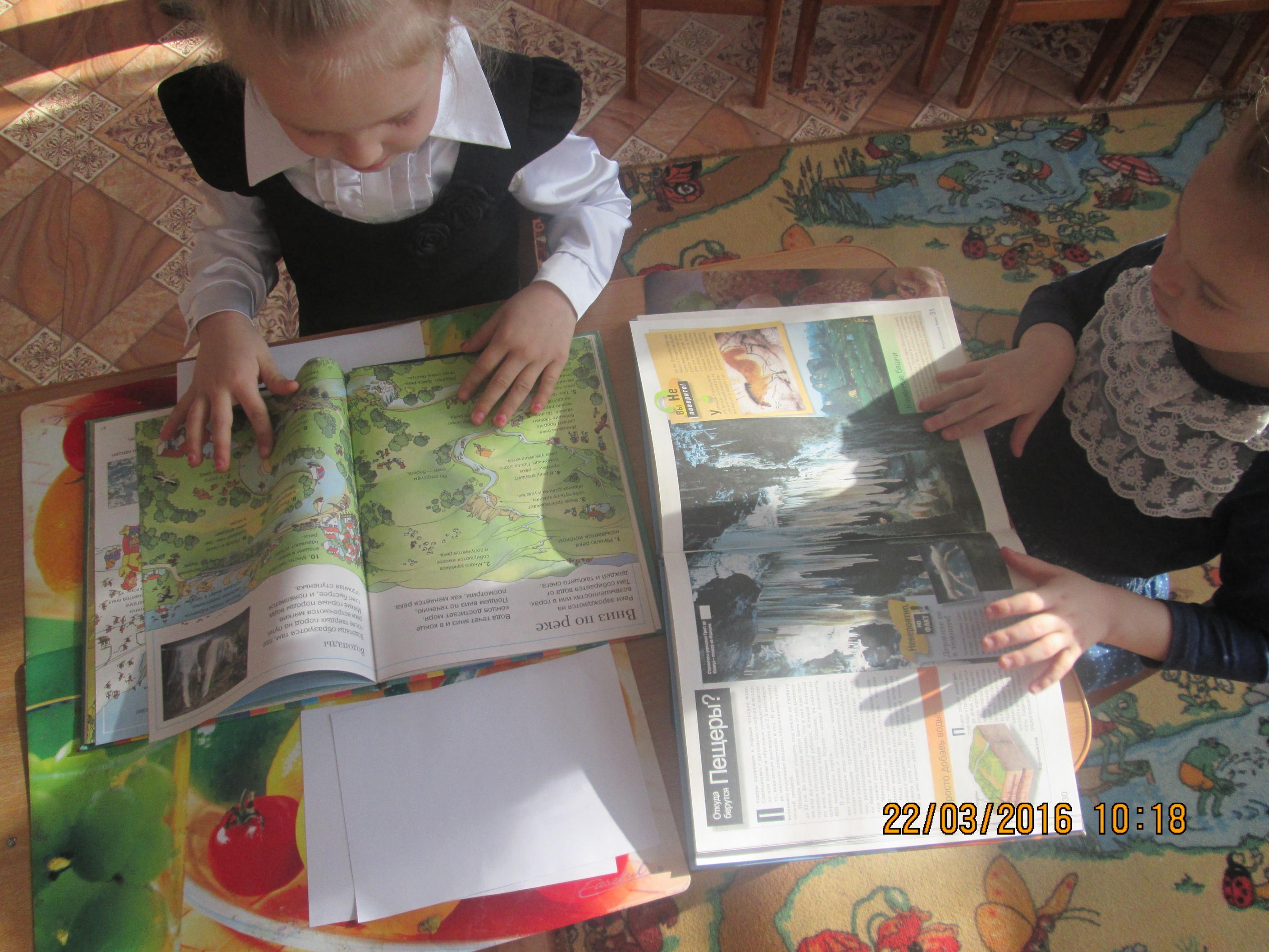 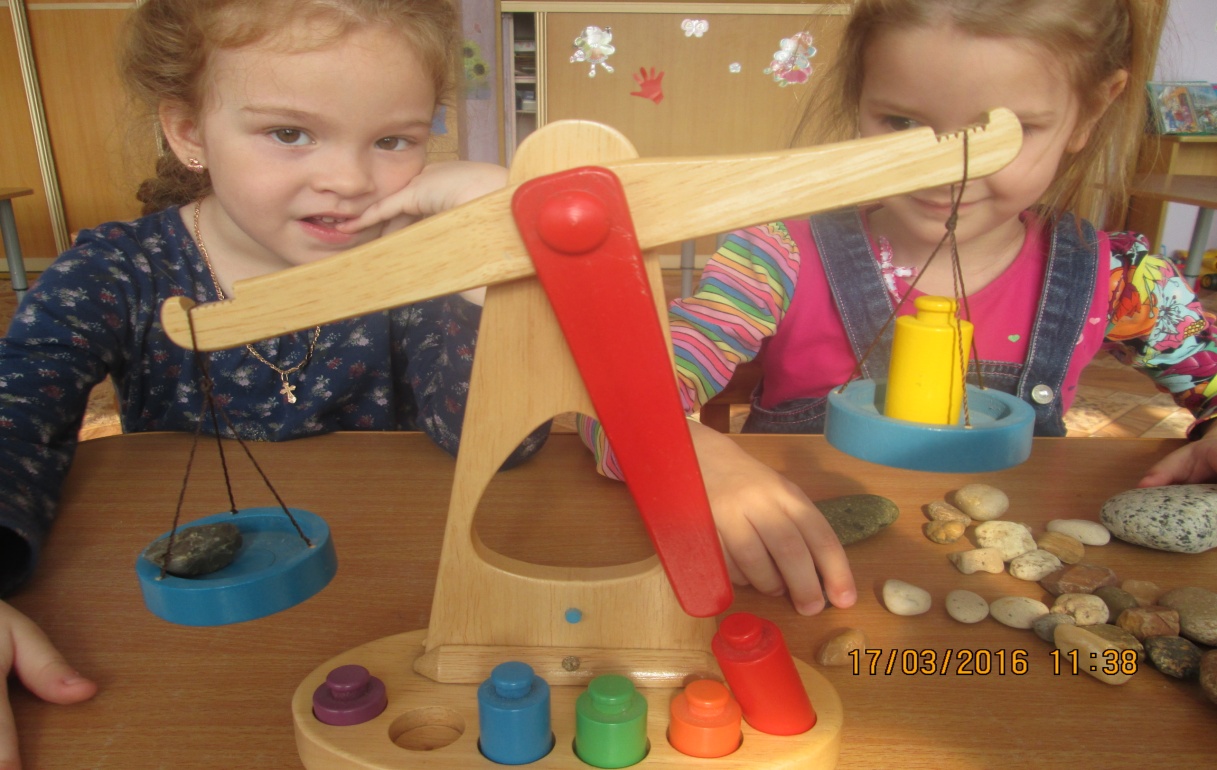 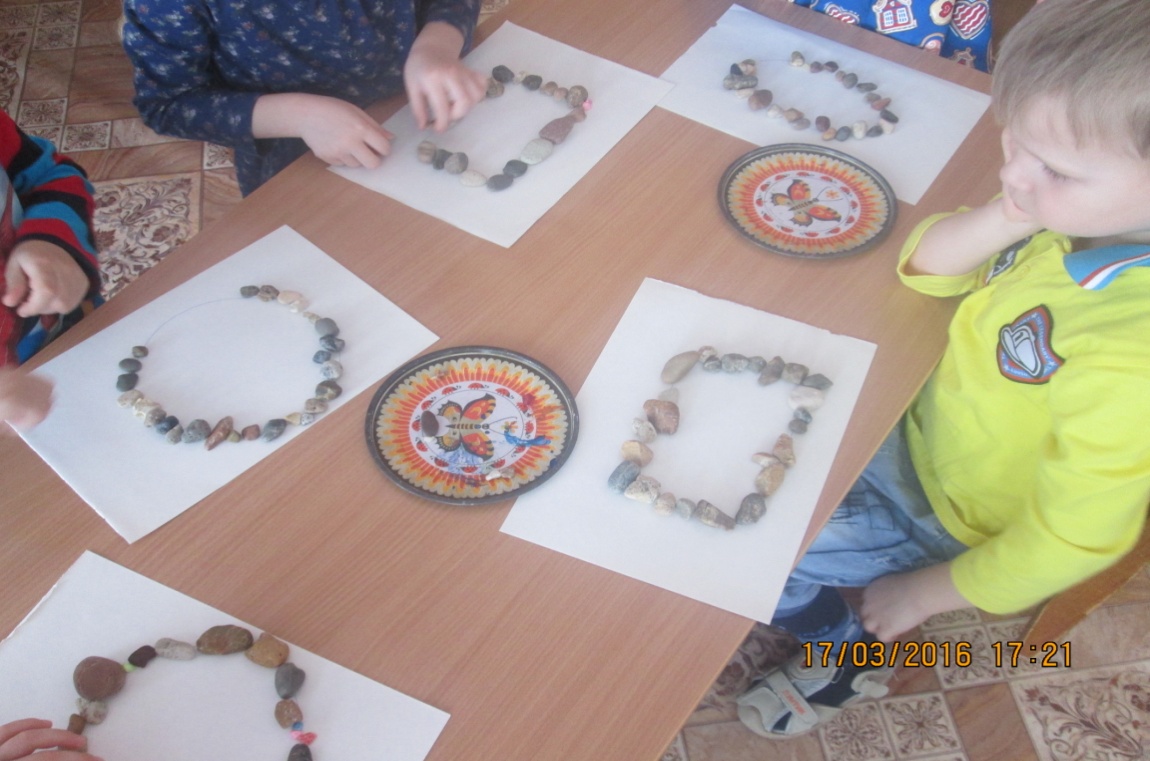 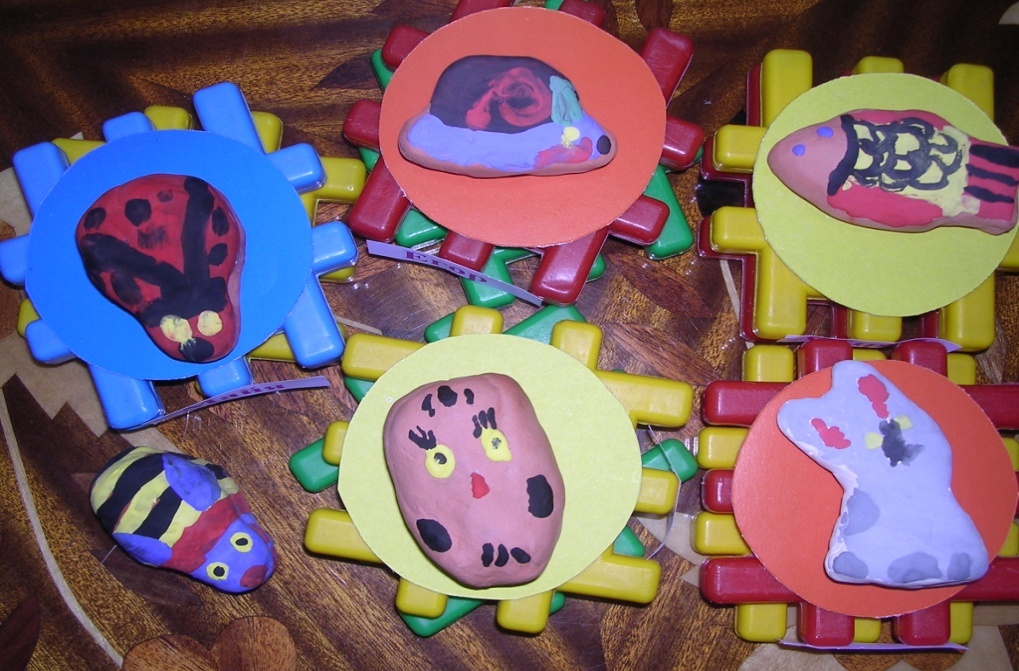 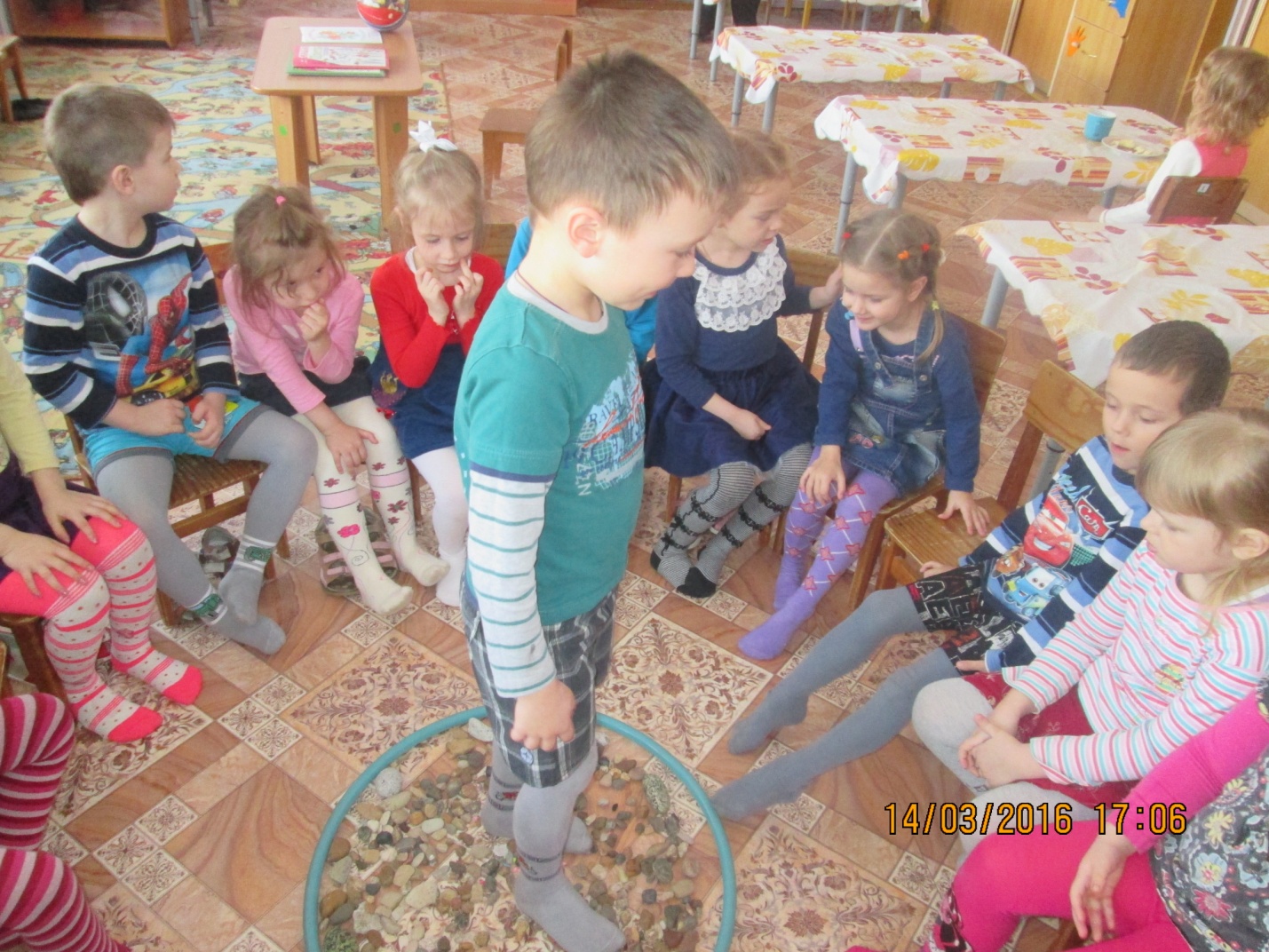 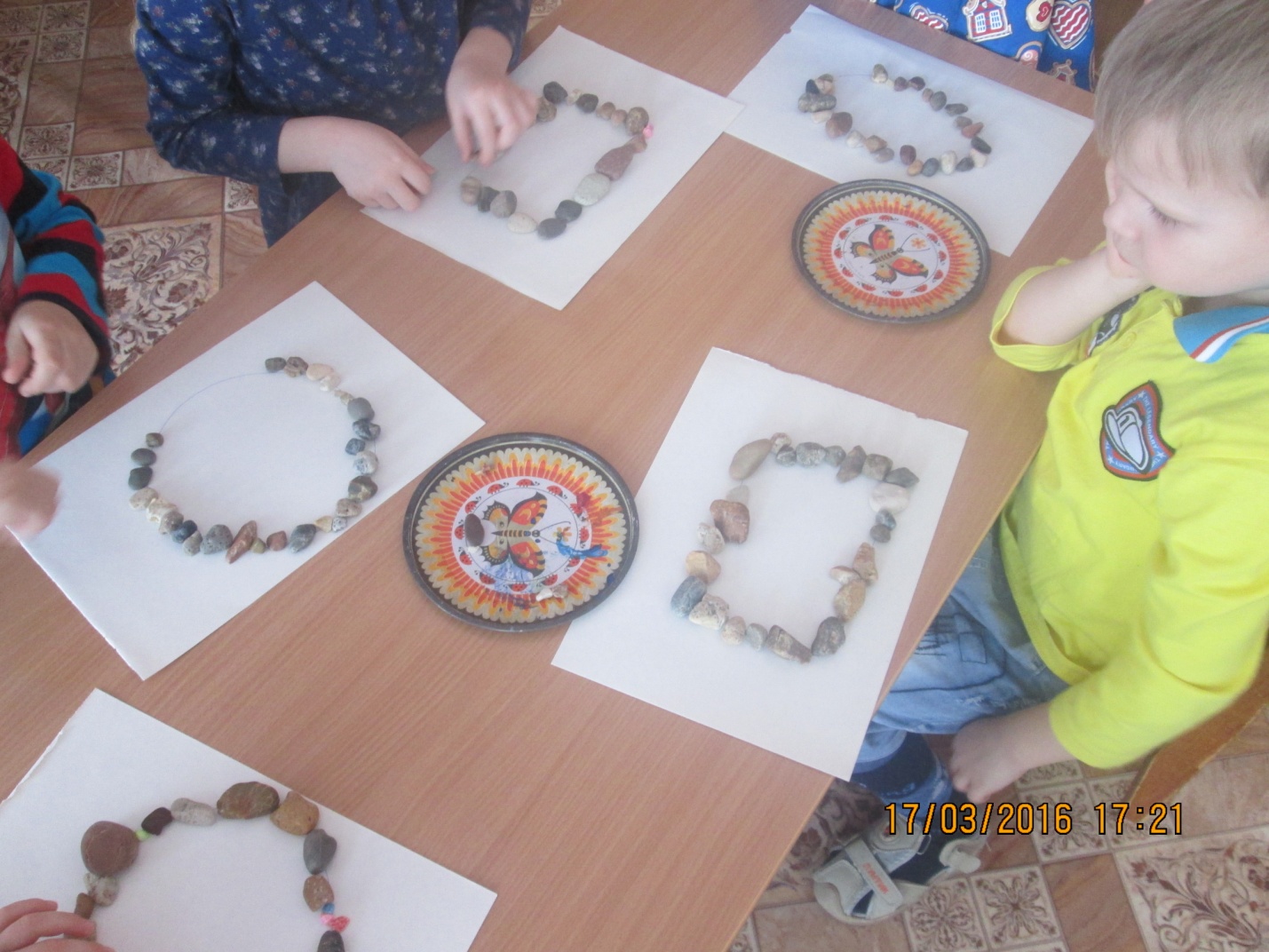 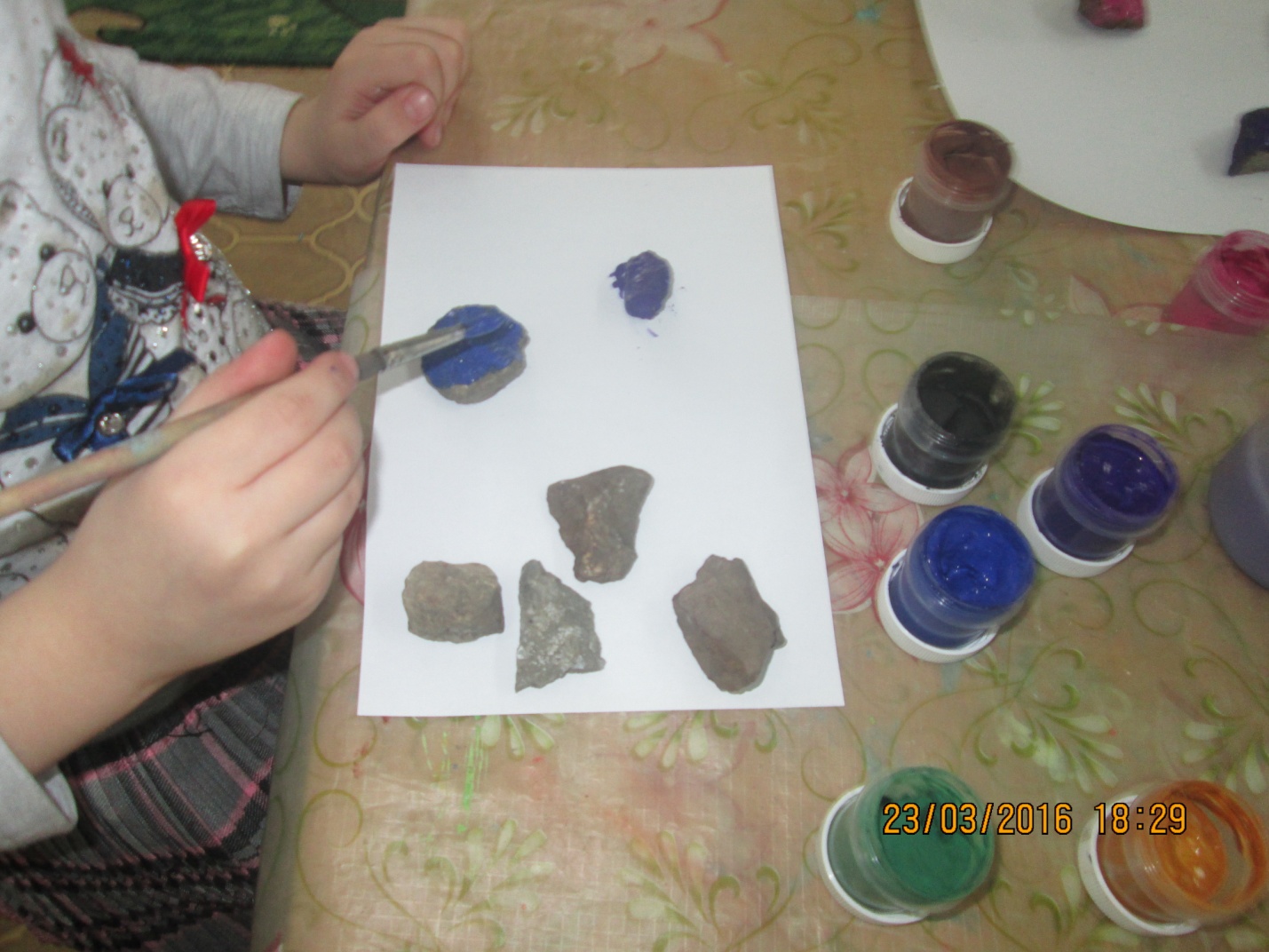 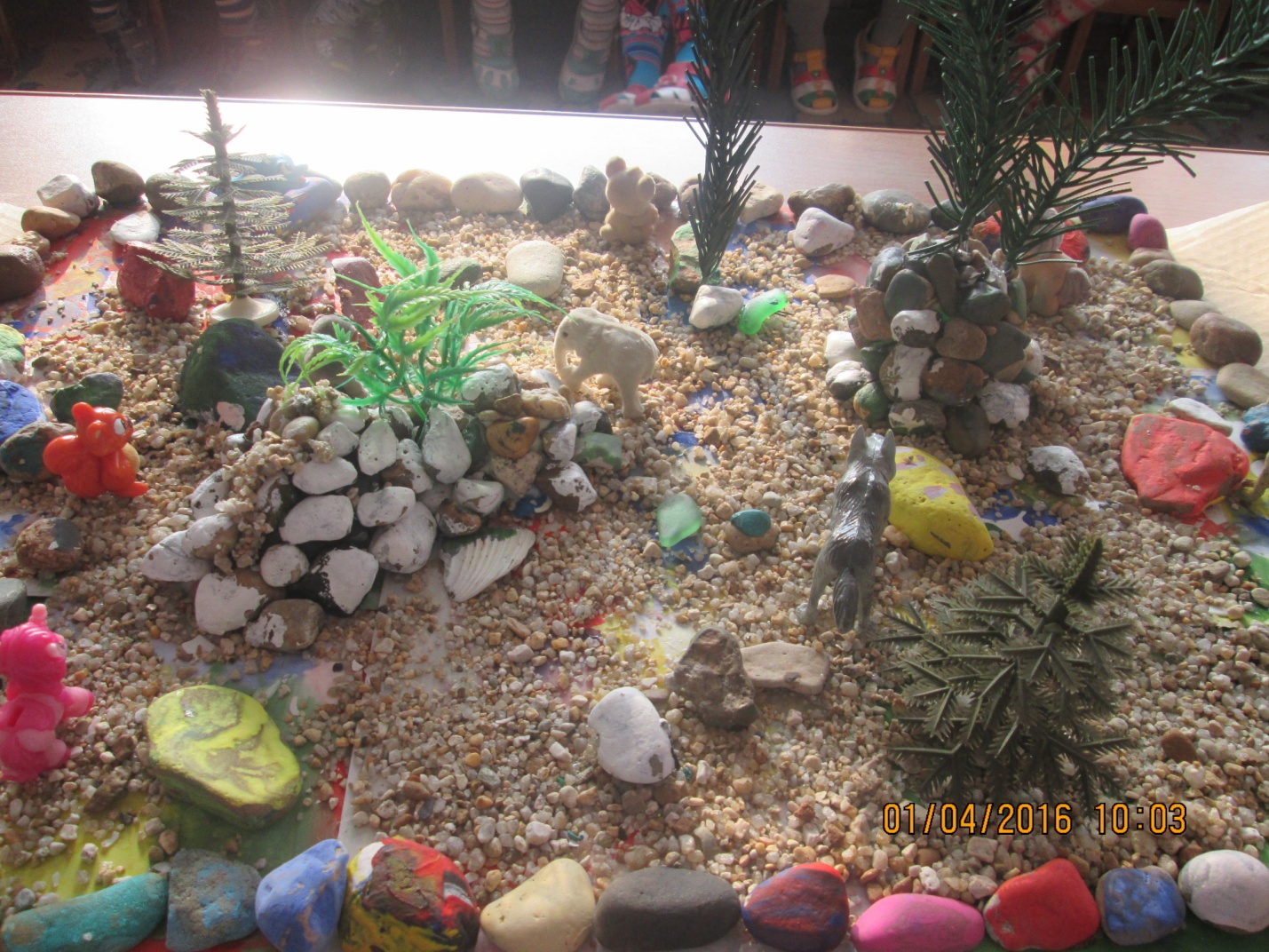 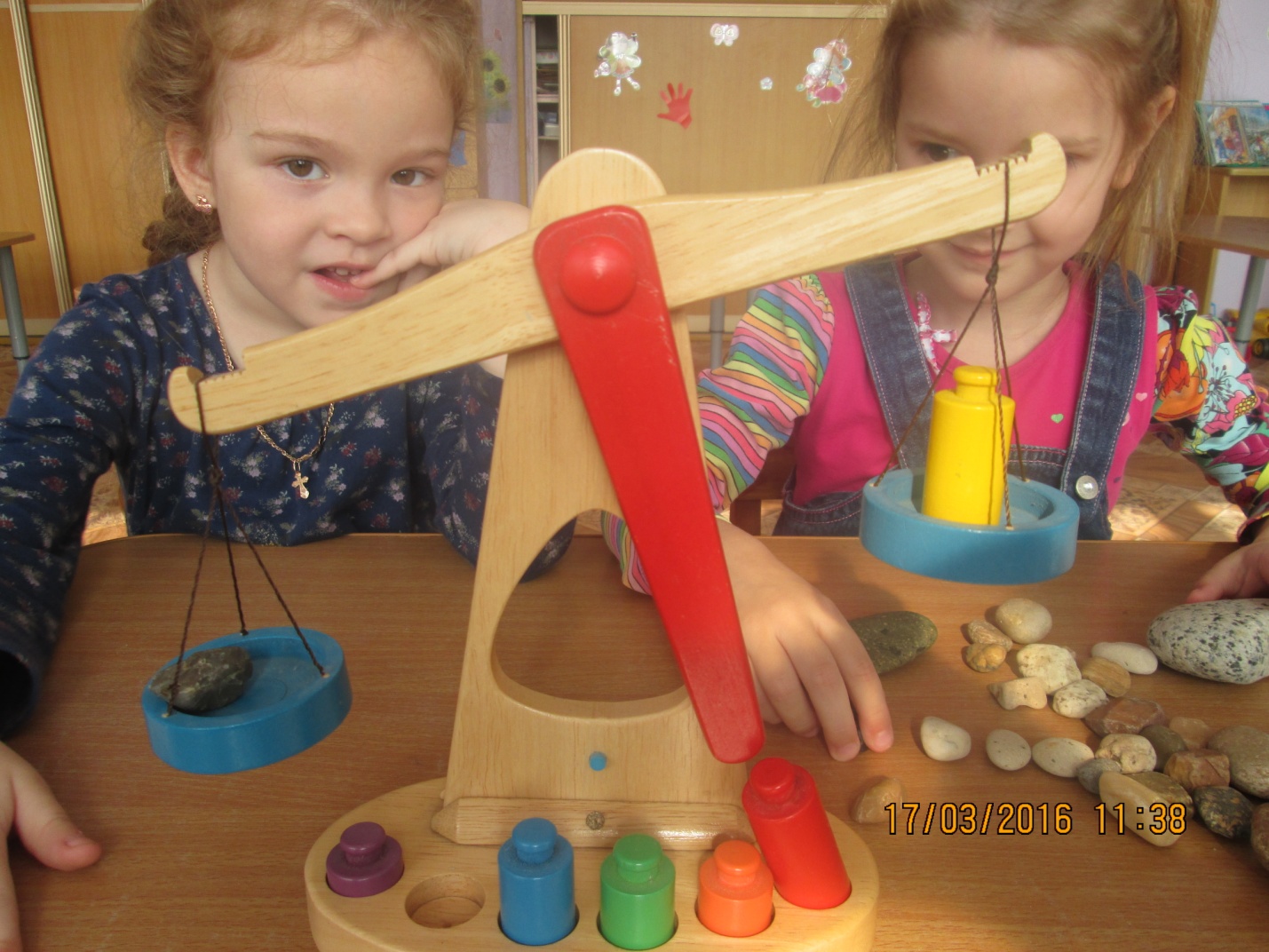 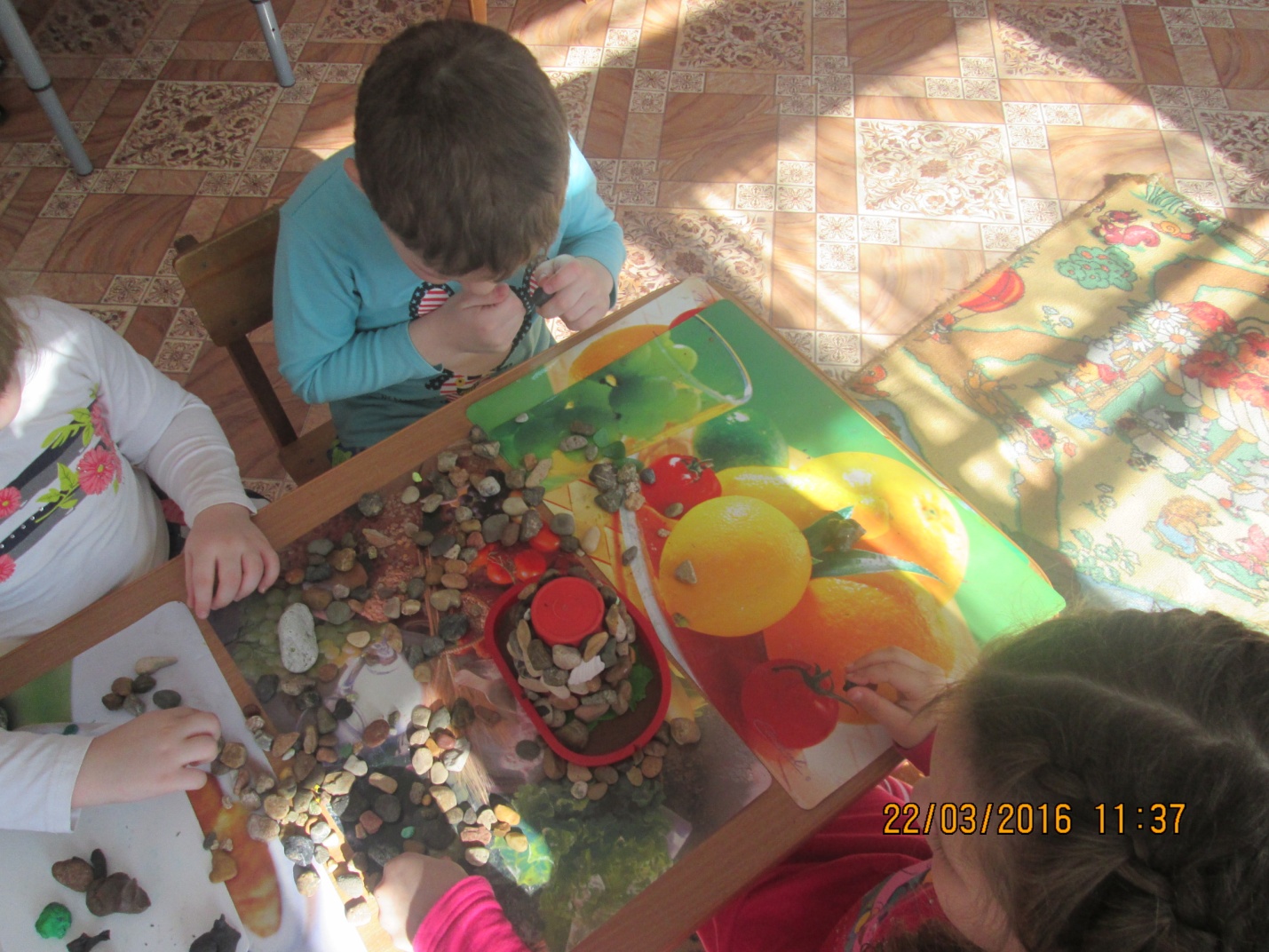 